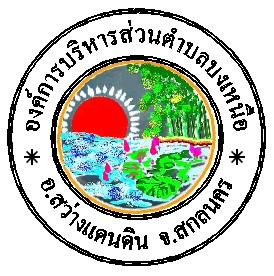 รายงานผลการดำเนินการตามแผนปฏิบัติการด้านการป้องกันและปราบปรามการทุจริตประจำปีงบประมาณ พ.ศ.2561องค์การบริหารส่วนตำบลบงเหนืออำเภอสว่างแดนดิน จังหวัดสกลนครรายงานผลการดำเนินการตามแผนปฏิบัติด้านการป้องกันและปราบปรามการทุจริต ประจำปีงบประมาณ พ.ศ.2561------------------------------------------------	องค์การบริหารส่วนตำบลบงเหนือ ได้มีการจัดทำแผนปฏิบัติการด้านการป้องกันและปราบปรามการทุจริต ประจำปีงบประมาณ พ.ศ.2561 เพื่อใช้เป็นกรอบดำเนินงานในการป้องกันและปราบปรามการทุจริตภายในองค์การบริหารส่วนตำบลบงเหนือ ซึ่งในปีงบประมาณ พ.ศ.2561 ได้จัดทำแผนปฏิบัติการในการวัดความสำเร็จของการดำเนินการตามแผนการป้องกันและปราบปรามการทุจริตขึ้น	โดยองค์การบริหารส่วนตำบลบงเหนือ ได้มอบหมายให้ส่วนราชการภายในรับไปดำเนินการ และบัดนี้การดำเนินการตามแผนฯ ประจำปี พ.ศ.2561 ได้สิ้นสุดลงแล้ว จึงขอรายงานผลการดำเนินงาน พร้อมทั้งระบุปัจจัยสนับสนุน ปัญหา อุปสรรค ข้อเสนอแนะในการปรับปรุงแผนฯ สำหรับกรอบแผนการดำเนินงาน  ดังนี้1.ผลการดำเนินงานยุทธศาสตร์ที่ 1 เสริมสร้างจิตสำนึกและค่านิยม ให้หน่วยงานภาครัฐบริหารงานตามหลักธรรมาภิบาล1.ดำเนินการตามยุทธศาสตร์เสริมสร้างสำนึกและค่านิยมให้หน่วยงานภาครัฐบริหารงานตามหลักธรรมมาภิบาล โดยดำเนินโครงการดังนี้	   1.1 โครงการสร้างจิตสำนึกด้านคุณธรรม จริยธรรม โครงการสร้างจิตสำนึกด้านคุณธรรมและจริยธรรมของคณะผู้บริหาร และพนักงานขององค์การบริหารส่วนตำบลบงเหนือการดำเนินการดำเนินโครงการเมื่อวันที่ 22 มกราคม 2561 ณ วัดบ้านบาก มีผู้บริหาร พนักงาน พนักงานจ้างเข้าร่วม จำนวน 36 คนผลการดำเนินการ	การดำเนินการเป็นการสร้างคุณธรรม จริยธรรม ให้กับคณะผู้บริหารและพนักงานองค์การบริหารส่วนตำบลบงเหนือ ได้นำหลักคุณธรรม จริยธรรม ไปใช้พัฒนาคุณภาพชีวิตและการทำงานได้อย่างเหมาะสมเกิดการเรียนรู้ในการอยู่ร่วมกัน  มีความสัมพันธ์อันดีระหว่างกันและกัน รวมทั้งได้เปิดโลกทัศน์ในการศึกษาองค์ความรู้ใหม่ๆ 1.2 กิจกรรมจัดกิจกรรมปกป้องและเชิดชูสถาบันพระมหากษัตริย์ (พิธีสวนสนามเนื่องในวันชาติไทย)       พ.ศ.  2561การดำเนินการให้ผู้บริหาร  สมาชิก  อบต.  พนักงานส่วนตำบลและ  พนักงานจ้าง เข้าร่วมงาน วันที่ 4 ธันวาคม 2561มีส่วนร่วมในการปกป้องและเชิดชูสถาบันพระมหากษัตริย์และร่วมกันแสดงออกถึงความจงรักภักดีต่อพระบาทสมเด็จปรมินทรมหาภูมิพลอดุลยเดช  สมเด็จพระนางเจ้าฯพระบรมราชินีนาถ  และพระบรมวงศานุวงศ์ทุกพระองค์  -2-ผลการดำเนินการองค์การบริหารส่วนตำบลบงเหนือ  ให้ผู้บริหาร  สมาชิก  อบต.  พนักงานส่วนตำบลและ  พนักงานจ้าง เข้าร่วมงาน วันที่ 4 ธันวาคม 2561 มีส่วนร่วมในการปกป้องและเชิดชูสถาบันพระมหากษัตริย์และร่วมกันแสดงออกถึงความจงรักภักดีต่อพระบาทสมเด็จปรมินทรมหาภูมิพลอดุลยเดชสมเด็จพระนางเจ้าฯพระบรมราชินีนาถ  และพระบรมวงศานุวงศ์ทุกพระองค์  ยุทธศาสตร์ที่ 2 บูรณาการหน่วยงานภาครัฐในการป้องกันและปราบปรามการทุจริต2.1 การจัดอบรมให้ความรู้ ความเข้าใจ ในส่วนที่เกี่ยวข้องกับพระราชบัญญัติข้อมูลข่าวสารของทางราชการ พ.ศ.2540การดำเนินการจัดการฝึกอบรมให้ความรู้ ความเข้าใจ ในส่วนที่เกี่ยวข้องกับพระราชบัญญัติข้อมูลข่าวสารของทางราชการ พ.ศ.2540ผลการดำเนินการสำนักปลัด องค์การบริหารส่วนตำบลบงเหนือ  ได้ดำเนินการจัดการฝึกอบรมให้ความรู้ ความเข้าใจ ในส่วนที่เกี่ยวข้องกับพระราชบัญญัติข้อมูลข่าวสารของทางราชการ พ.ศ.2540 เมื่อวันที่ 22 กันยายน 2561 ณ ห้องประชุมองค์การบริหารส่วนตำบลบงเหนือ กลุ่มเป้าหมายที่เข้าร่วม จำนวน 66 คน2.2 การเผยแพร่ประกาศจัดซื้อจัดจ้างผ่านทางศูนย์ข้อมูลข่าวสารและwww.maeram.go.thการดำเนินการจัดทำแผน และจัดทำสรุปผลผลการดำเนินการกองคลังได้ดำเนินการเผยแพร่ประกาศจัดซื้อจัดจ้างผ่านทางศูนย์ข้อมูลข่าวสารทางอินเตอร์เนต เวปไซร์องค์การบริหารส่วนตำบลบงเหนือ2.3 การเก็บสถิติและสรุปผลการใช้บริการศูนย์ข้อมูลข่าวสารให้ผู้บริหารทราบอย่างสม่ำเสมอการดำเนินการเก็บสถิติและสรุปผลการใช้บริการศูนย์ข้อมูลข่าวสารผลการดำเนินการองค์การบริหารส่วนตำบลบงเหนือ  ได้ดำเนินการการเก็บสถิติและสรุปผลการใช้บริการศูนย์ข้อมูลข่าวสาร เป็นประจำต่อเนื่องทุกไตรมาส	2.4 การมีระบบควบคุมและตรวจสอบภายในการดำเนินการจำทำแผน และจัดทำสรุปผลการควบคุมภายในผลการดำเนินการ1.กำหนดมาตรฐานการควบคุมภายใน   ได้ดำเนินการตามระเบียบคณะกรรมการตรวจเงินแผ่นดินว่าด้วยการกำหนดมาตรฐานการควบคุมภายใน พ.ศ. 2544 ข้อ 6 กำหนดให้ผู้รับตรวจรายงานต่อคณะกรรมการตรวจเงินแผ่นดิน ผู้กำกับดูแล และคณะกรรมการตรวจสอบเกี่ยวกับการควบคุมภายในอย่างน้อยปีละหนึ่งครั้งภายในเก้าสิบวันนับจากวันสิ้นปีงบประมาณหรือปีปฏิทิน -3-2.การดำเนินงานด้านการบริหารจัดการความเสี่ยงภายในองค์กร มีการแต่งตั้งคณะกรรมการและคณะทำงานบริหารความเสี่ยงซึ่งได้มีการกำหนดองค์ประกอบคณะกรรมการและคณะทำงานโดยแบ่งอำนาจหน้าที่ความรับผิดชอบโดยชัดเจน ได้ดำเนินการจัดทำแผนบริหารความเสี่ยง และวิเคราะห์ความเสี่ยงที่เกิดขึ้นภายในองค์กร 3.ได้ดำเนินการจัดทำรายงานการควบคุมภายในประจำปีงบประมาณ 2559 ตามระเบียบคณะกรรมการตรวจเงินแผ่นดินว่าด้วยการกำหนดมาตรฐานการควบคุมภายใน พ.ศ. 2544 ข้อ 6ทั้งในส่วนงานย่อย และในส่วนองค์กร และได้รายงานผลการดำเนินการ จัดส่งรายงานให้สำนักงานตรวจเงินแผ่นดินสกลนครและอำเภอสว่างแดนดินเรียบร้อยแล้ว ภายใน 30 ตุลาคม 2559ยุทธศาสตร์ที่ 3  เสริมสร้างความเข้มแข็งในการป้องกันและปราบปรามการทุจริตภาครัฐ3.1 ระบบรับเรื่องราวร้องทุกข์อิเล็กทรอนิกส์การดำเนินการรับร้องเรียนร้องทุกข์/ได้รับความเดือดร้อนและไม่ได้รับความเป็นธรรมจากการปฏิบัติงานของ ข้าราชการและพนักงานของรัฐผ่านเว็บไซต์ผลการดำเนินการได้ดำเนินการตรวจสอบเรื่องร้องทุกข์ ร้องเรียนผ่านทางเวปไซด์ องค์การบริหารส่วนตำบลบงเหนือ และทางเฟสบุคอย่างต่อเนื่องสม่ำเสมอ3.2ประชาสัมพันธ์ความรู้ความเข้าใจเกี่ยวกับการป้องกันและปราบปรามการทุจริตการสร้างมาตรฐานความโปร่งใสเช่นกฎหมาย/ระเบียบข้อบังคับ/วิธีการปฏิบัติข้อมูลข่าวสารให้เจ้าหน้าที่ท้องถิ่นการดำเนินการประชาสัมพันธ์ความรู้ความเข้าใจเกี่ยวกับการป้องกันและปราบปรามการทุจริตผลการดำเนินการประชาสัมพันธ์ผ่านทางเวปไซด์3.3 การสำรวจความคิดเห็นของประชาชน/ผู้รับบริการ/ผู้มีส่วนได้เสียเกี่ยวกับการป้องกันการทุจริตและประพฤติมิชอบขององค์การบริหารส่วนตำบลบงเหนือการดำเนินการสำรวจความคิดเห็นของประชาชน/ผู้รับบริการ/ผู้มีส่วนได้เสียผลการดำเนินการได้จ้างสถาบันการศึกษาสำรวจความคิดเห็น ความพึงพอใจของประชาชน ผลการสำรวจความพึงพอใจอยู่ในระดับดียุทธศาสตร์ที่4 พัฒนาศักยภาพเจ้าหน้าที่ของรัฐ ในการป้องกันและปราบปรามการทุจริตภาครัฐ4.1 จัดทำมาตรฐานการปฏิบัติงาน ด้านแผนงาน งบประมาณและ บุคลากรการดำเนินการจัดทำมาตรฐานการปฏิบัติงานด้านแผนงาน งบประมาณและ บุคลากร	ผลการดำเนินการ-4-สำนักปลัดได้จัดทำ            1) นโยบายด้านการพัฒนาบุคลากรด้านคุณธรรมจริยธรรม	 2) กำหนดมาตรการการป้องกันและต่อต้านการทุจริตประพฤติมิชอบ	 3) จัดทำข้อบังคับว่าด้วยจรรยาบรรณข้าราชการ4.2 จัดอบรมหรือเผยแพร่เสริมความรู้ความเข้าใจเกี่ยวกับระบบการจัดซื้อจัดจ้างภาครัฐการดำเนินการจัดอบรมหรือเผยแพร่เสริมความรู้ความเข้าใจผลการดำเนินการโดยดำเนินการในโครงการศึกษาดูงานเพื่อเพิ่มประสิทธิภาพและการบริหารงานขององค์การบริหารส่วนตำบลบงเหนือ ประจำปี 2561 ได้ดำเนินการเมื่อ 28 กุมภาพันธ์ 2561 ถึง 4  มีนาคม 25614.3 จัดทำรายงานผลความสำเร็จของแผนปฏิบัติการด้านการป้องกันและปราบปรามการทุจริตคอร์รัปชั่นกับมาตรฐานความโปร่งใสการดำเนินการจัดทำรายงานผลแผนปฏิบัติการด้านการป้องกันและปราบปรามการทุจริตผลการดำเนินการมีการจัดทำรายงานผลแผนปฏิบัติการด้านการป้องกันและปราบปรามการทุจริต4.3 การส่งข้าราชการและเจ้าหน้าที่เข้าร่วมการประชุม อบรมสัมมานาที่เกี่ยวข้องกับการดำเนินการส่งข้าราชการและเจ้าหน้าที่เข้าร่วมการประชุม	4.3.1 ด้านการป้องกันและการปราบปรามการทุจริต4.3.2 ด้านทรัพยากรบุคคล4.3.3 ด้านการเงิน4.3.4 ด้านการตรวจสอบภายในผลการดำเนินการมีการจัดส่งข้าราชการเข้าอบรมในหลักสูตรต่างๆที่เกี่ยวข้องกับตำแหน่งทุกด้าน ยกเว้นด้านการตรวจสอบภายใน เนื่องจากไม่มีเจ้าหน้าที่ตรวจสอบภายใน แต่ดำเนินการจัดส่งอบรมในด้านการควบคุมภายใน1) ด้านการป้องกันและการปราบปรามการทุจริต จำนวน 1 ครั้ง2) ด้านทรัพยากรบุคคล        จำนวน 3 ครั้ง3) ด้านการเงิน                   จำนวน 5 ครั้ง4) ด้านการควบคุมภายใน     จำนวน 1 ครั้ง จัดทำหลักเกณฑ์วิธีการรับฟังข้อร้องเรียน/ร้องทุกข์การดำเนินการจัดทำหลักเกณฑ์วิธีการรับฟังข้อร้องเรียน/ร้องทุกข์-5-ผลการดำเนินการมีการจัดทำหลักเกณฑ์วิธีการรับฟังข้อร้องเรียน/ร้องทุกข์ พร้อมคู่มือประชาชนแจกแก่ประชาชนเรียบร้อยแล้ว4.5 การจัดระบบรับฟังข้อร้องเรียนการแจ้งเบาะแสการทุจริตการจัดช่องทางร้องเรียน/แจ้งเบาะแส/ความคิดเห็นตู้รับข้อร้องเรียนจัดส่งข้อร้องเรียนทางไปรษณีย์ศูนย์ข้อมูลข่าวสารองค์การบริหารส่วนตำบลบงเหนือเว็บไซต์องค์การบริหารส่วนตำบลบงเหนือโทร 042- 704955การดำเนินการจัดทำระบบรับฟังข้อร้องเรียน/ร้องทุกข์แจ้งเบาะแสการทุจริตผลการดำเนินการมีการจัดทำจัดทำระบบรับฟังข้อร้องเรียน/ร้องทุกข์แจ้งเบาะแสการทุจริต เผยแพร่ประชาสัมพันธ์ทางเวปไซด์ และแผ่นพับ2.ปัจจัยสนับสนุน	ในการดำเนินกิจกรรมต่างๆ ตามแผนปฏิบัติการฯ มีปัจจัยในการสนับสนุนและผลักดันในการดำเนินการประสบความสำเร็จ ดังนี้		1)การที่มีระบบควบคุมภายใน และระบบการตรวจสอบโดยฝ่ายสภาองค์การบริหารส่วนตำบล  เป็นการสร้างระบบการป้องกันและปราบปรามการทุจริตและประพฤติมิชอบได้ในระดับหนึ่ง		2) องค์การบริหารส่วนตำบลบงเหนือ  มีการสร้างกลไกของข้อมูลข่าวสารให้เกิดความโปร่งใส โดยมีการจัดตั้งศูนย์ประสานราชการใสสะอาด และศูนย์ข้อมูลข่าวสาร		3)มีการเผยแพร่ข้อมูลข่าวสารและการรับเรื่องร้องเรียนทาง Web site และ facebook3.ปัญหา/อุปสรรคในการดำเนินงาน	องค์การบริหารส่วนตำบลบงเหนือ  เป็นหน่วยงานขนาดกลาง การตรวจสอบปัญหาการทุจริตโดยฝ่ายสภาองค์การบริหารส่วนตำบล  อาจได้ผลในบางโครงการ แต่เนื่องจากฝ่ายสภาฯมีข้อจำกัดเรื่องความรู้ความสามารถเนื่องจากสมาชิกสภายังมีความรู้ไม่หลากหลายและขาดความชำนาญเฉพาะด้าน ทำให้อาจมีการตรวจสอบที่ไม่ครอบคลุมทุกด้าน	การที่ไม่มีเจ้าหน้าที่ตรวจสอบภายใน รับผิดชอบงานโดยตรงทำให้กระบวนการตรวจสอบภายในมีการตรวจสอบไม่สม่ำเสมอ แม้ว่าจะมีการกำหนดให้มีผู้รับผิดชอบการตรวจสอบภายในแต่เป็นการกำหนดใน-6-เชิงสัญลักษณ์มากกว่าที่จะมีการดำเนินการตรวจสอบอย่างต่อเนื่อง เนื่องจากเจ้าหน้าที่ผู้รับผิดชอบต้องรับผิดชอบงานหลักของตนเองก่อน อาจทำให้ไม่มีเวลาดำเนินการตามแผนการตรวจสอบ4.ข้อเสนอแนะ	1)  พัฒนาศักยภาพและปลูกฝังข้าราชการให้มีคุณธรรม จริยธรรม ไม่กระทำการทุจริตประพฤติมิชอบ ให้เป็นรูปธรรมมากขึ้น	2)  พัฒนาระบบประเมินผลการเสริมสร้างธรรมาภิบาลในระดับบุคคล โดยนำผลการประเมินมาใช้ประกอบการพิจารณาความดีความชอบ	3)  เปิดโอกาสให้ประชาชนเข้ามามีส่วนร่วมในการเข้าถึงอำนาจการตัดสินใจ โดยให้ประชาชนมีส่วนร่วมในการตรวจสอบในทุกขั้นตอน อย่างโปร่งใส สมเหตุสมผล	4)  ให้มีหน่วยตรวจสอบภายใน โดยมีตำแหน่งเจ้าหน้าที่ตรวจสอบภายในเพื่อการตรวจสอบอย่างมีประสิทธิภาพ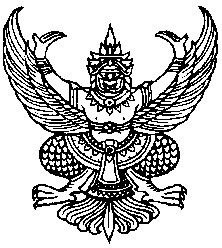 คำสั่งองค์การบริหารส่วนตำบลบงเหนือที่ ๔๗๕ / ๒๕๖๑เรื่อง การแต่งตั้งคณะทำงานบริหารความเสี่ยงและระบบการควบคุมภายใน……………………………..					การบริหารความเสี่ยงและระบบควบคุมภายในเป็นเครื่องมือด้านการบริหารจัดการ  ซึ่งนำมาช่วยในการบริหารงานและกลไกพื้นฐานสำคัญของกระบวนการกำกับดูแลการดำเนินกิจกรรมต่างๆในหน่วยงานเพื่อให้การดำเนินงานเป็นไปอย่างมีประสิทธิภาพ  และบรรลุวัตถุประสงค์				หากหน่วยงานมีการบริหารความเสี่ยงและระบบการควบคุมภายในที่ดี จะเป็นประโยชน์อย่างมากต่อหน่วยงาน ในการป้องกัน หรือลดความผิดพลาด ความเสียหาย การรั่วไหล การสิ้นเปลืองหรือการทุจริตในหน่วยงาน ทั้งนี้บุคลากรทุกระดับเป็นผู้มีบทบาทสำคัญในการให้ความสนับสนุนการบริหารความเสี่ยงและระบบการควบคุมภายใน ของหน่วยงาน ให้มีประสิทธิผล โดยการให้ความสำคัญ และมีความรู้ ความเข้าใจเกี่ยวกับการบริหารความเสี่ยงและระบบ การควบคุมภายในให้มากขึ้น เพื่อให้สามารถปฏิบัติงานได้สำเร็จและบรรลุตามวัตถุประสงค์ที่หน่วยงานตั้งไว้ ดังนั้น เพื่อให้การปฎิบัติงานด้านการบริหารความเสี่ยงและระบบการควบคุมภายใน เป็นไปอย่างมี ประสิทธิภาพ ประสิทธิผลและเกิดประโยชน์สูงสุด และสามารถขับเคลื่อนไปได้ด้วยดีองค์การบริหารส่วนตำบลบงเหนือ ขอแต่งตั้งคณะทำงาน ฯ ดังนี้ 			คณะทำงานบริหารความเสี่ยงและระบบการควบคุมภายใน ประกอบด้วย      นายรังสรรค์  ธรรมธร      ปลัดองค์การบริหารส่วนตำบลบงเหนือ      หัวหน้าคณะทำงาน นายปิยวิทย์  โชติเกียรติ    รองปลัดองค์การบริหารส่วนตำบลบงเหนือ          คณะทำงาน นายทศพร  ทันแล้ว         หัวหน้าสำนักปลัด				 คณะทำงาน นางสุฎารัตน์  ศิริจันทร์     ผู้อำนวยการกองสวัสดิการสังคม			 คณะทำงาน นายธวัชชัย  ใบภักดี        ผู้อำนวยการกองการศึกษาฯ			 คณะทำงาน นางสุพัตรา  จันทะดวง      นักจัดการงานทั่วไป				 เลขานุการโดยให้มีหน้าที่ ดังนี้ ๑. จัดทำแผนบริหารความเสี่ยงและระบบการควบคุมภายในตามภารกิจหลักของหน่วยงานและ โครงการที่สำคัญ (ถ้ามี) ๒. ขับเคลื่อนการดำเนินงานบริหารความเสี่ยงและระบบการควบคุมภายในของหน่วยงาน ตามข้อ 1 ให้บรรลุผลตามวัตถุประสงค์และเป้าหมาย ๓. บูรณาการดำเนินงานบริหารความเสี่ยงและการควบคุมภายใน ระดับหน่วยงาน-๒- ๔. ติดตามความก้าวหน้าและการดำเนินงานตามแผนบริหารความเสี่ยงและแผนการปรับปรุง การควบคุมภายใน และประมวลสรุปรายงานผลต่อคณะทำงานบริหารความเสี่ยงและระบบการควบคุมภายในกรมการ พัฒนาชุมชน ๕. รายงานผลการประเมินองค์ประกอบของการควบคุมภายใน (แบบ ปย.๑) และรายงานการ ประเมินผลและการปรับปรุงการควบคุมภายใน (แบบ ปย.๒) ตามแนวทางของสำนักงานการตรวจเงินแผ่นดิน ทั้งนี้ ตั้งแต่บัดนี้เป็นต้นไป              สั่ง ณ วันที่ ๒๗ เดือน  ธันวาคม พ.ศ. ๒๕๖๑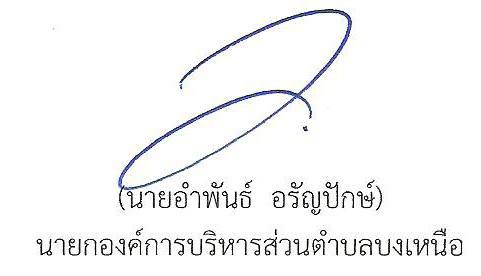 